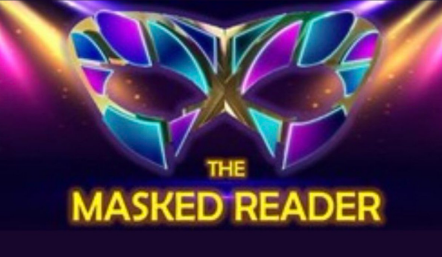 Masked ReaderMember of staffTitle of book